MAXGO/233/01-2023MAXIGRA MAX2 tabletki powlekaneMOC MAKSYMALNEJ DAWKI 50 MG NA EREKCJĘW RZECZYWISTOŚCI NIC NIE DZIAŁA SZYBCIEJ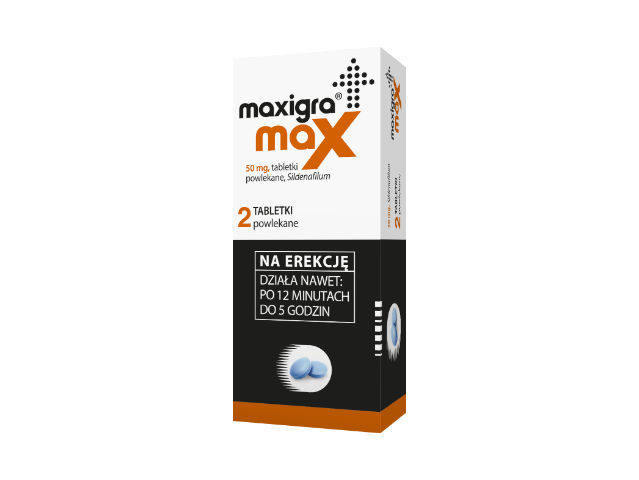 Maxigra Max (Sildenafilum). Skład i postać: 1 tabletka powlekana zawiera 50 mg syldenafilu w postaci syldenafilu cytrynianu. Wskazania: Produkt leczniczy Maxigra Max jest wskazany do stosowania u dorosłych mężczyzn z zaburzeniami erekcji, czyli niezdolnością uzyskania lub utrzymania erekcji prącia wystarczającej do odbycia stosunku płciowego. W celu skutecznego działania produktu leczniczego Maxigra Max niezbędna jest stymulacja seksualna. Podmiot odpowiedzialny: Zakłady Farmaceutyczne Polpharma S.A. Pozwolenie na dopuszczenie do obrotu dla Maxigra Max 10309 wydane przez MZ. Lek wydawany bez recepty. ChPL: 2022.07.19. -----------------------------------------------------------------------------------------------------------To jest lek. Dla bezpieczeństwa stosuj go zgodnie z ulotką dołączoną do opakowania. Nie przekraczaj maksymalnej dawki leku. W przypadku wątpliwości skonsultuj się z lekarzem lub farmaceutą.